附件1课程及讲师简介课程大纲1、剖析市场了解网络环境2、如何突破端口曝光率3、击破点击量的魔咒4、到底什么影响了你的收客量讲师：万君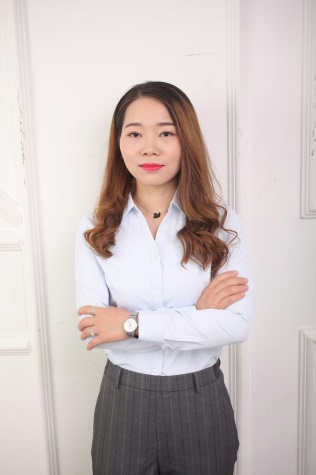 背景：乐居控股有限公司华南大区广州分公司区域经理擅长授课类型：《网络技巧提升》、 《网络客户搜索的路径》、《新人做网的基本操作入门篇》个人介绍： 2015 年加入新浪乐居，个人业绩在新浪乐居广州公司位居第一，在新浪乐居集团全国业绩十强。目前从事多家地产公司的网络培训，拥有丰富的业务实战经验。2016至今担任乐居控股有限公司的区域经理，负责中原、裕丰、德诚行等公司的新浪乐居端口的开通与维护。